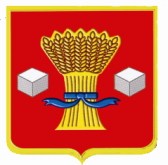 АдминистрацияСветлоярского муниципального района Волгоградской областиПОСТАНОВЛЕНИЕот 08.12.2020                     № 2151 В соответствии со статьей 142.4 Бюджетного кодекса Российской Федерации, Федеральным законом от 06.10.2003 № 131-ФЗ «Об общих принципах организации местного самоуправления в Российской Федерации», руководствуясь Уставом Светлоярского муниципального района Волгоградской области,п о с т а н о в л я ю:1. Внести в Методику распределения иного межбюджетного трансферта, предоставляемого из бюджета Светлоярского муниципального района Волгоградской области бюджетам поселений Светлоярского муниципального района Волгоградской области, на осуществление части полномочий по решению вопросов местного значения муниципального района (далее – Методика распределения), утвержденную постановлением администрации Светлоярского муниципального района Волгоградской области от 03.04.2019   № 606/1 следующие изменения:1.1. В абзацах 3 и 7 Методики распределения слова «организации ритуальных услуг и» исключить.2. Настоящее постановление вступает в силу с момента подписания.3. Отделу по муниципальной службе, общим и кадровым вопросам администрации Светлоярского муниципального района Волгоградской области (Иванова Н.В.) разместить настоящее постановление на официальном сайте Светлоярского муниципального района Волгоградской области.4. Консультанту отдела бюджетно-финансовой политики администрации Светлоярского муниципального района Волгоградской области (Коптева Е.Н.) разместить настоящее постановление в сети Интернет на финансовом портале Светлоярского муниципального района Волгоградской области.5. Контроль исполнения настоящего постановления возложить на начальника отдела бюджетно-финансовой политики администрации Светлояр-ского муниципального района О.И. Подхватилину.Глава муниципального района                                                            Т.В.РаспутинаСухова С.Н.О внесении изменений в Методику распре-деления иного межбюджетного трансфер-та, предоставляемого из бюджета Светло-ярского муниципального района Волгог-радской области бюджетам поселений Светлоярского муниципального района Волгоградской области, на осуществление части полномочий по решению вопросов местного значения муниципального рай-она, утвержденную постановлением адми-нистрации Светлоярского муниципального района Волгоградской области от 03.04.2019 № 606/1